Cut out the hexagons. Arrange them so that sides touch where you see relationships between the concepts.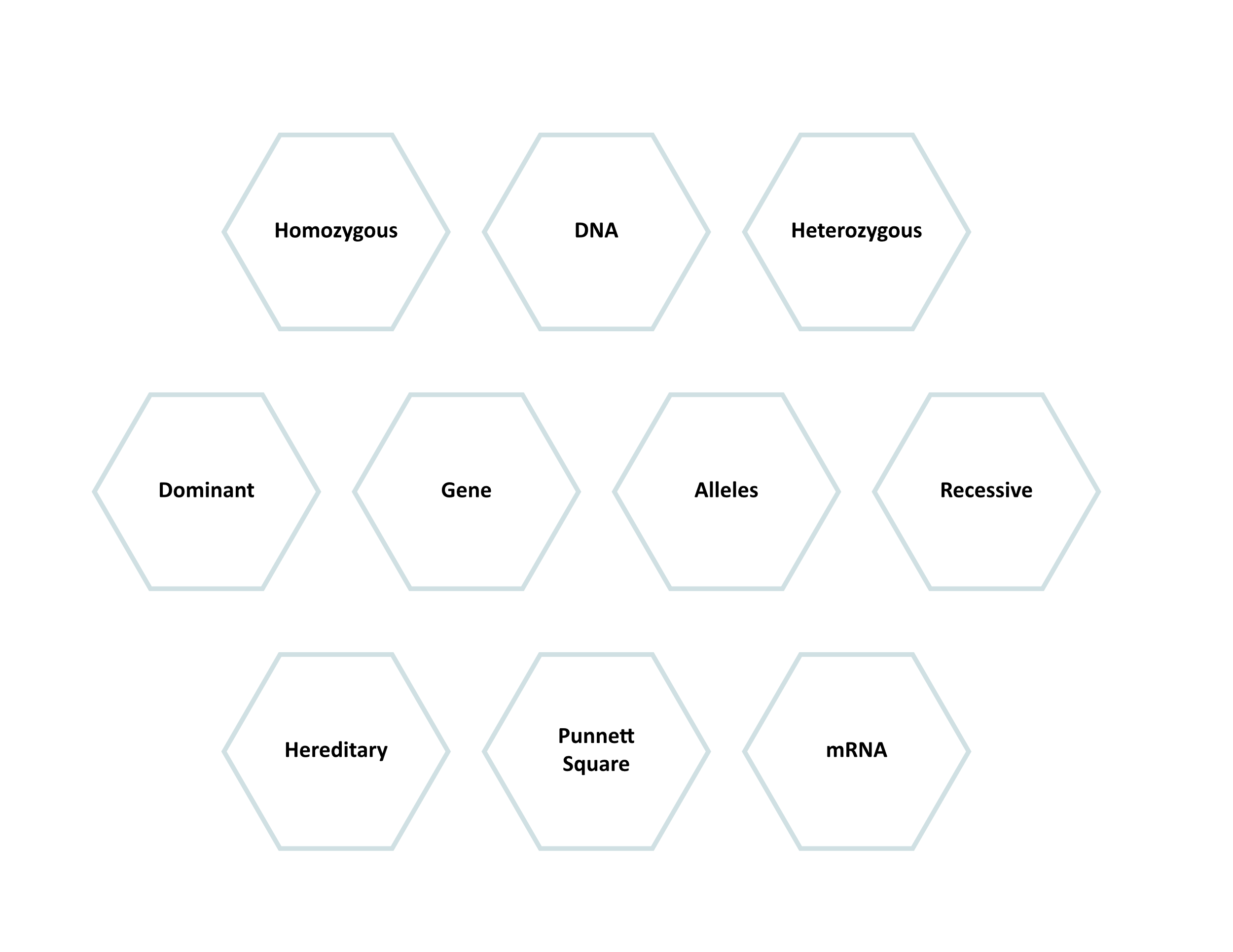 